Управление Министерства юстиции Российской Федерации по Ивановской области31 мая 2016 годаЗарегистрированы изменения в уставГосударственный регистрационный№ RU 375131012016001Начальник/заместитель начальникаУправления Минюста Россиипо Ивановской области  Н.В. Кузьмина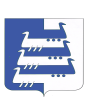 СОВЕТ НАВОЛОКСКОГО ГОРОДСКОГО ПОСЕЛЕНИЯКИНЕШЕМСКОГО МУНИЦИПАЛЬНОГО РАЙОНА ТРЕТЬЕГО СОЗЫВАРЕШЕНИЕСовета Наволокского городского поселенияПринятоСоветом Наволокского городского поселения27 апреля 2016 годаО внесении изменений и дополнений в Устав Наволокского городского поселения Кинешемского муниципального района Ивановской областиВ соответствии с федеральными законами от 6 октября 2003 года  № 131-ФЗ «Об общих принципах организации местного самоуправления в Российской Федерации», от 21 июля 2005 года № 97-ФЗ «О государственной регистрации уставов муниципальных образований», учитывая результаты публичных слушаний по проекту решения Совета Наволокского городского поселения Кинешемского муниципального района «О внесении изменений и дополнений в Устав Наволокского городского поселения Кинешемского муниципального района Ивановской области» (протокол от 17.03.2016г № 1), руководствуясь статьями 68 и 69 Устава Наволокского городского поселения Кинешемского муниципального района Ивановской области, в целях приведения Устава Наволокского городского поселения Кинешемского муниципального района  Ивановской области в соответствие с действующим законодательством Совет Наволокского городского поселения Кинешемского муниципального района решил:1. Принять прилагаемые изменения и дополнения в Устав Наволокского городского поселения Кинешемского муниципального района Ивановской области.2. Направить настоящее решение в Управление Министерства юстиции Российской Федерации по Ивановской области для государственной регистрации.3. Главе Наволокского городского поселения Кинешемского муниципального района опубликовать зарегистрированное решение Совета Наволокского городского поселения Кинешемского муниципального района «О внесении изменений и дополнений в Устав Наволокского городского поселения Кинешемского муниципального района Ивановской области» в течение семи дней со дня его поступления из Управления Министерства юстиции Российской Федерации по Ивановской области.4. Настоящее решение вступает в силу после его опубликования в соответствии со статьей 12 Устава Наволокского городского поселения Кинешемского муниципального района Ивановской области.Председатель Совета Наволокского городского поселения                                       Л.И. ТумановаГлава Наволокского городского поселенияКинешемского муниципального района                             В.В. Ивановг. Наволоки28 апреля 2016 года№ 21 Принятырешением Совета Наволокского городского поселенияКинешемского муниципального района28.04.2016 г № 21Изменения и дополненияв Устав Наволокскогогородского поселенияКинешемского муниципального района Ивановской области,принятый решением Совета Наволокскогогородского поселения Кинешемского муниципального района от 16.12.2010 года № 59(с изменениями и дополнениями, внесенными решениями СоветаНаволокского городского поселения Кинешемского муниципального районаот 04.07.2012 № 25(146), от 26.06.2014 № 21(286), от 15.05.2015 № 23).1.  В части 1 статьи 5:а) пункт 16 изложить в следующей редакции:«16) обеспечение условий для развития на территории поселения физической культуры, школьного спорта и массового спорта, организация проведения официальных физкультурно-оздоровительных и спортивных мероприятий поселения;»;б) пункт 19 изложить в следующей редакции:«19) участие в организации деятельности по сбору (в том числе раздельному сбору) и транспортированию твердых коммунальных отходов;».2. Часть 7 статьи 12 изложить в следующей редакции:«7. Официальному опубликованию (обнародованию) подлежат:1) итоги голосования и принятое на местном референдуме решение;2) проект Устава, принятый и зарегистрированный Устав, проект решения Совета и принятое решение Совета о внесении изменений и дополнений в Устав, порядок учета предложений по проекту Устава, проекту решения Совета о внесении изменений и дополнений в Устав, а также порядок участия граждан в его обсуждении. Не требуется официальное опубликование (обнародование) порядка учета предложений по проекту решения Совета о внесении изменений и дополнений в Устав, а также порядка участия граждан в его обсуждении в случае, если указанные изменения и дополнения вносятся в целях приведения Устава в соответствие с Конституцией Российской Федерации, федеральными законами;3) итоги голосования по отзыву депутата, итоги голосования по вопросам изменения границ поселения, преобразования поселения и принятые решения;4) результаты публичных слушаний, итоги собрания и конференции (собрание делегатов) граждан;5) проект бюджета Наволокского городского поселения, решение об утверждении бюджета Наволокского городского поселения, годовой отчет о его исполнении, ежеквартальные сведения о ходе исполнения бюджета Наволокского городского и о численности муниципальных служащих органов местного самоуправления поселения, работников муниципальных учреждений с указанием фактических расходов на оплату их труда;6) решение Совета об удалении Главы поселения в отставку. В случае, если Глава поселения в письменном виде изложил свое особое мнение по вопросу удаления его в отставку, оно подлежит опубликованию (обнародованию) одновременно с указанным решением Совета.».3. Часть 5 статьи 14 изложить в следующей редакции:«5. Совет обязан назначить местный референдум в течение 30 дней со дня поступления в Совет документов, на основании которых назначается местный референдум.В случае выдвижения инициативы проведения референдума, выдвинутой в соответствии с пунктом 3 части 3 настоящей статьи, референдум назначается Советом в течение 30 дней со дня выдвижения данной инициативы.В случае, если местный референдум не назначен Советом в установленные сроки, референдум назначается судом на основании обращения граждан, избирательных объединений, Главы поселения, органов государственной власти Ивановской области, Избирательной комиссии Ивановской области или прокурора. Назначенный судом местный референдум организуется Избирательной комиссией Наволокского городского поселения (далее - Избирательная комиссия поселения), а обеспечение его проведения осуществляется исполнительным органом государственной власти Ивановской области или иным органом, на который судом возложено обеспечение проведения местного референдума.».4. Часть 1 статьи 25 дополнить пунктом 4 следующего содержания:«4) Контрольно-счетная комиссия Наволокского городского поселения Кинешемского муниципального района; тождественное наименование – Контрольно-счетная комиссия Наволокского городского поселения.».5. В статье 26:а) часть 14 изложить в следующей редакции:«14. Глава поселения должен соблюдать ограничения, запреты, исполнять обязанности, которые установлены Федеральным законом от 25 декабря 2008 года № 273-ФЗ «О противодействии коррупции» и другими федеральными законами. Полномочия Главы поселения прекращаются досрочно в случае несоблюдения ограничений, запретов, неисполнения обязанностей, установленных Федеральным законом от 25 декабря 2008 года № 273-ФЗ «О противодействии коррупции», Федеральным законом от 3 декабря 2012 года № 230-ФЗ «О контроле за соответствием расходов лиц, замещающих государственные должности, и иных лиц их доходам», Федеральным законом от 7 мая 2013 года № 79-ФЗ «О запрете отдельным категориям лиц открывать и иметь счета (вклады), хранить наличные денежные средства и ценности в иностранных банках, расположенных за пределами территории Российской Федерации, владеть и (или) пользоваться иностранными финансовыми инструментами».»;б) пункт 1части 15 изложить в следующей редакции:«1) заниматься предпринимательской деятельностью лично или через доверенных лиц, а также участвовать в управлении хозяйствующим субъектом (за исключением жилищного, жилищно-строительного, гаражного кооперативов, садоводческого, огороднического, дачного потребительских кооперативов, товарищества собственников недвижимости и профсоюза, зарегистрированного в установленном порядке, совета муниципальных образований Ивановской области, иных объединений муниципальных образований), если иное не предусмотрено федеральными законами или если в порядке, установленном муниципальным правовым актом в соответствии с федеральными законами и законами Ивановской области, ему не поручено участвовать в управлении этой организацией;».6. В части 2 статьи 29:а) пункт 10 изложить в следующей редакции: «10) определение в соответствии с требованиями законодательства Российской Федерации порядка планирования приватизации имущества, находящегося в собственности поселения, порядка принятия решений об условиях приватизации муниципального имущества, утверждение прогнозного плана приватизации имущества поселения, утверждение отчета о результатах приватизации имущества поселения;»;б) пункт 17 изложить в следующей редакции: «17) определение порядка оплаты труда Главы поселения, депутатов, осуществляющих полномочия на постоянной основе, муниципальных служащих, работников, занимающих должности, не отнесенные к должностям муниципальной службы, рабочих в органах местного самоуправления поселения и работников муниципальных бюджетных и казенных учреждений;»;в) пункт 18 изложить в следующей редакции:«18) установление условий предоставления права на ежемесячную доплату к страховой пенсии по старости (инвалидности) лицам, замещавшим муниципальные должности поселения, и права напенсию за выслугу лет лицам, замещавшим должности муниципальной службы в органах местного самоуправления поселения; принятие решений о назначении доплаты к страховой пенсии (пенсии за выслугу лет) указанным лицам;»;г) дополнить пунктами 22.1 и 22.2 следующего содержания:«22.1) определение порядка награждения Почетной грамотой Совета (поощрения Грамотой, Благодарственным письмом и Благодарностью Совета) и принятие решения о награждении Почетной грамотой Совета (поощрения Грамотой, Благодарственным письмом и Благодарностью Совета);22.2) установление порядка присвоения звания «Почетный гражданин Наволокского городского поселения», его статуса, принятие решений о присвоении звания «Почетный гражданин Наволокского городского поселения»;д) пункт 29 считать пунктом 31;е) дополнить новыми пунктами 29 и 30 следующего содержания:«29) установление порядка создания и обеспечения функционирования парковок (парковочных мест) наавтомобильных дорогах местного значения в границах населенных пунктов поселения;30) присвоение наименований элементам улично-дорожной сети (за исключением автомобильных дорог федерального значения, автомобильных дорог регионального или межмуниципального значения, местного значения муниципального района), наименований элементам планировочной структуры в границах поселения, изменение, аннулирование таких наименований;».7. В статье 33:а) пункт 1 части 3 статьи 33 изложить в следующей редакции:«1) заниматься предпринимательской деятельностью лично или через доверенных лиц, а также участвовать в управлении хозяйствующим субъектом (за исключением жилищного, жилищно-строительного, гаражного кооперативов, садоводческого, огороднического, дачного потребительских кооперативов, товарищества собственников недвижимости и профсоюза, зарегистрированного в установленном порядке, совета муниципальных образований Ивановской области, иных объединений муниципальных образований), если иное не предусмотрено федеральными законами или если в порядке, установленном муниципальным правовым актом в соответствии с федеральными законами и законами Ивановской области, ему не поручено участвовать в управлении этой организацией;»;б) часть 5 статьи 33 изложить в следующей редакции:«5. Депутат должен соблюдать ограничения, запреты, исполнять обязанности, которые установлены Федеральным законом от 25 декабря 2008 года № 273-ФЗ «О противодействии коррупции» и другими федеральными законами. Полномочия депутата прекращаются досрочно в случае несоблюдения ограничений, запретов, неисполнения обязанностей, установленных Федеральным законом от 25 декабря 2008 года № 273-ФЗ «О противодействии коррупции», Федеральным законом от 3 декабря 2012 года № 230-ФЗ «О контроле за соответствием расходов лиц, замещающих государственные должности, и иных лиц их доходам».».8. В статье 36: а) часть 13 изложить в следующей редакции:«13. Депутат, осуществляющий свои полномочия на постоянной основе, Глава поселения имеют право на ежемесячную доплату к страховой пенсии по старости (инвалидности), выплачиваемую за счет средств бюджета поселения, в случаях, установленных решением Совета.»;б) часть 16 изложить в следующей редакции:«16. Депутату, Главе поселения в связи с истечением срока полномочий выплачивается компенсация в размере трехмесячной оплаты труда.Гарантия, установленная настоящей частью, применяется только в отношении лиц, осуществлявших полномочия депутата, Главы поселения на постоянной основе и в этот период достигших пенсионного возраста или потерявших трудоспособность, и не применяются в случае прекращения полномочий указанных лиц по основаниям, предусмотренным абзацем седьмым части 16 статьи 35, пунктами 2.1, 3, 6 - 8 части 6 статьи 36, частью 7.1, пунктами 5 - 8 части 10, частью 10.1 статьи 40, частями 1 и 2 статьи 73 Федерального закона № 131-ФЗ.Компенсация выплачивается при условии, что депутат, Глава поселения осуществляют свои полномочия на постоянной основе на день истечения срока полномочий не менее одного года в течение всего срока полномочий.».9. Статью 37 изложить в следующей редакции:«Статья 37. Досрочное прекращение полномочий депутата Совета Наволокского городского поселения1. Полномочия депутата досрочно прекращаются в случае:1) смерти;2) отставки по собственному желанию;3) признания судом недееспособным или ограниченно дееспособным;4) признания судом безвестно отсутствующим или объявления умершим;5) вступления в отношении его в законную силу обвинительного приговора суда;6) выезда за пределы Российской Федерации на постоянное место жительства;7) прекращения гражданства Российской Федерации, прекращения гражданства иностранного государства – участника международного договора Российской Федерации, в соответствии с которым иностранный гражданин имеет право быть избранным в органы местного самоуправления, приобретения им гражданства иностранного государства либо получения им вида на жительство или иного документа, подтверждающего право на постоянное проживание гражданина Российской Федерации на территории иностранного государства, не являющегося участником международного договора Российской Федерации, в соответствии с которым гражданин Российской Федерации, имеющий гражданство иностранного государства, имеет право быть избранным в органы местного самоуправления;8) отзыва избирателями,в соответствии с настоящим Уставом;9) досрочного прекращения полномочий Совета;10) призыва на военную службу или направления на заменяющую ее  альтернативную гражданскую службу;11) в иных случаях, установленных Федеральным законом № 131-ФЗ и иными федеральными законами.2. Полномочия депутата, прекращаются досрочно в случае несоблюдения ограничений, установленных Федеральным законом № 131-ФЗ.3. Решение Совета о досрочном прекращении полномочий депутата Совета принимается не позднее чем через 30 дней со дня появления основания для досрочного прекращения полномочий, а если это основание появилось в период между заседаниями Совета, - не позднее чем через три месяца со дня появления такого основания.».10. В части 1 статьи 39:а) пункт 9 изложить в следующей редакции:«9) устанавливает порядок принятия решений о создании, реорганизации и ликвидации муниципальных учреждений, порядок утверждения уставов муниципальных предприятий, муниципальных бюджетных и казенных учреждений;»;б) пункт 17 изложить в следующей редакции:«17) согласовывает инвестиционные программы организаций коммунального комплекса по развитию систем коммунальной инфраструктуры поселения;»;в) пункт 23 изложить в следующей редакции:«23) осуществляет дорожную деятельность в отношении автомобильных дорог местного значения в границах населенных пунктов поселения, осуществляет муниципальный контроль за сохранностью автомобильных дорог местного значения в границах населенных пунктов поселения, а также осуществляет иные полномочия в области использования автомобильных дорог и дорожной деятельности в соответствии с законодательством Российской Федерации;»;г) дополнить пунктом 23.1 следующего содержания:«23.1) принимает решение о создании и обеспечении функционирования парковок (парковочных мест) на автомобильных дорогах общего пользования местного значения поселения;»;д) пункт 34 изложить в следующей редакции:«34) обеспечивает условия для развития на территории поселения физической культуры, школьного спорта и массового спорта, организует проведение официальных физкультурно-оздоровительных и спортивных мероприятий поселения;»;е) пункт 37 изложить в следующей редакции:«37) участвует в организации деятельности по сбору (в том числе раздельному сбору) и транспортированию твердых коммунальных отходов;»;ж) пункты 43-59 считать соответственно пунктами 42-58;з) пункт 43 изложить в следующей редакции:«43) организует ритуальные услуги, содержит места захоронения и осуществляет иные полномочия, отнесенные Федеральным законом «О погребении и похоронном деле» к полномочиям органов местного самоуправления;».11. Дополнить статьей 40 следующего содержания: «Статья 40. Контрольно-счетная комиссия Наволокского городского поселения Кинешемского муниципального района1. Контрольно-счетная комиссия Наволокского городскогопоселения Кинешемского муниципального района (далее – Контрольно-счетная комиссия) является постоянно действующим органом внешнего муниципального финансового контроля, образуется Советом, в целях осуществления функций по контролю за исполнением бюджета Наволокского городского поселения, отчета о его исполнении, по контролю за установленным порядком управления и распоряжения имуществом, находящимся в собственности поселенияи иных функций в сфере внешнего муниципального контроля, установленных федеральными законами, законами Ивановской области, настоящим Уставом и нормативными правовыми актами Совета.2. Контрольно-счетная комиссия входит в структуру органов местного самоуправления Наволокского городского поселения Кинешемского муниципального района и подотчетна Совету. 3. Деятельность контрольно-счетной комиссии не может быть приостановлена, в том числе в связи с досрочным прекращением полномочий Совета.4. Контрольно-счетная комиссия осуществляет следующие основные полномочия:а) контроль за исполнением бюджета Наволокского городского поселения;б) экспертиза проекта бюджета Наволокского городского поселения;в) внешняя проверка годового отчета об исполнении бюджета Наволокского городского поселения;г) организация и осуществление контроля за законностью, результативностью (эффективностью и экономностью) использования средств бюджета Наволокского городского поселения, а также средств, получаемых бюджетом Наволокского городского поселения из иных источников, предусмотренных законодательством Российской Федерации;д) контроль за соблюдением установленного порядка управления и распоряжения имуществом, находящимся в собственности поселения, в том числе охраняемыми результатами интеллектуальной деятельности и средствами индивидуализации, принадлежащими Наволокскому городскому поселению;е) оценка эффективности предоставления налоговых и иных льгот и преимуществ, бюджетных кредитов за счет средств бюджета Наволокского городского поселения, а также оценка законности предоставления муниципальных гарантий и поручительств или обеспечения исполнения обязательств другими способами по сделкам, совершаемым юридическими лицами и индивидуальными предпринимателями за счет средств бюджета Наволокского городского поселения и имущества, находящегося в муниципальной собственности;ж) финансово-экономическая экспертиза проектов муниципальных правовых актов (включая обоснованность финансово-экономических обоснований) в части, касающейся расходных обязательств поселения, а также программ поселения;з) анализ бюджетного процесса в поселении и подготовка предложений, направленных на его совершенствование;и) подготовка информации о ходе исполнения местного бюджета, о результатах проведенных контрольных и экспертно-аналитических мероприятий и представление такой информации в Совет и Главе поселения;к) участие в пределах полномочий в мероприятиях, направленных на противодействие коррупции;л) иные полномочия в сфере внешнего муниципального финансового контроля, установленные федеральными законами, законами Ивановской области, настоящим Уставом.5. Контрольно-счетная комиссия Наволокского городского поселения осуществляет полномочия, определенные в части 4 настоящей статьи в порядке, установленном решением Совета.В случае заключения соглашения между Советом Наволокского городского Кинешемского муниципального района и Советом Кинешемского муниципального района о передаче Контрольно-счетной комиссии Кинешемского муниципального района полномочий Контрольно-счетной комиссии Наволокского городского поселения Кинешемского муниципального района по осуществлению внешнего муниципального финансового контроля, Контрольно-счетная комиссия Кинешемского муниципального района осуществляет полномочия, определенные в части 4 настоящей статьи, в порядке, установленном решением Совета Кинешемского муниципального района.».12. В статье 51:а) часть 3 исключить:б) дополнить новыми частями 3-5 следующего содержания: «3. Бюджету поселения, входящего в состав Кинешемского муниципального района, могут быть предоставлены субвенции из бюджета Кинешемского муниципального района в соответствии с требованиями Бюджетного кодекса Российской Федерации.4. Бюджету поселения, входящего в состав Кинешемского муниципального района, могут быть предоставлены иные межбюджетные трансферты из бюджета Кинешемского муниципального района в соответствии с требованиями Бюджетного кодекса Российской Федерации.5. Бюджету Кинешемского муниципального района могут быть предоставлены иные межбюджетные трансферты из бюджета поселения в соответствии с требованиями Бюджетного кодекса Российской Федерации.».13. Пункт 2 части 4 статьи 58 изложить в следующей редакции:«2) совершения указанным должностным лицом местного самоуправления действий, в том числе издания им правового акта, не носящего нормативного характера, влекущих нарушение прав и свобод человека и гражданина, угрозу единству и территориальной целостности Российской Федерации, национальной безопасности Российской Федерации и ее обороноспособности, единству правового и экономического пространства Российской Федерации, нецелевое использование межбюджетных трансфертов, имеющих целевое назначение, бюджетных кредитов, нарушение условий предоставления межбюджетных трансфертов, бюджетных кредитов, полученных из других бюджетов бюджетной системы Российской Федерации, если это установлено соответствующим судом, а указанное должностное лицо не приняло в пределах своих полномочий мер по исполнению решения суда.».